Romi u SrbijiRoma u Srbiji ima oko 130 hiljada. Rasprostranjeni su u celoj Srbiji. Predstavljaju sedmu po brojnosti nacionalnu zajednicu u Vojvodini. Romi su na ovim prostorima došli za vreme Osmanskog carstva. Najveći romski gradovi po procentu su: Nova Crnja 7% Roma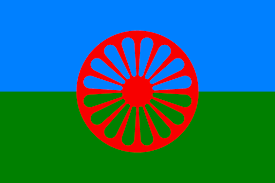 Beočin 6% RomaNovi Kneževac 5% Roma